elaborada por Johann PortschelerPeríodo 04 Proposta1. Observe atentamente as cadeias alimentares abaixo: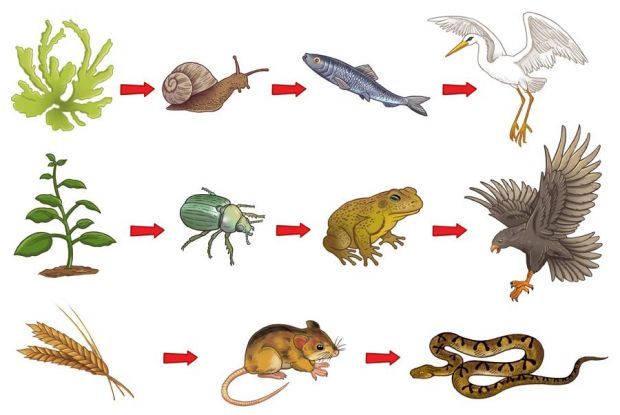 2. Com base nas cadeias alimentares acima, pense e elabore as hipóteses que se pedem abaixo.a) Imagine que há uma população de 100 garças em um lago. Quantos peixes, caracóis e algas você acha que precisam existir em suas populações para que essa cadeia alimentar esteja equilibrada? Pense se precisam ser populações maiores ou menores que a população de garças.Resposta:(escreva sua resposta aqui)b) Imagine que há uma população de 150 sapos em um bosque. Quantos gaviões, besouros e plantas você acha que precisam existir em suas populações para que essa cadeia alimentar esteja equilibrada? Pense se precisam ser populações maiores ou menores que a população de sapos.Resposta:(escreva sua resposta aqui)c) Imagine que há uma população de 3000 pés de trigo em uma plantação. Quantos ratos, e cobras você acha que precisam existir em suas populações para que essa cadeia alimentar esteja equilibrada? Pense se precisam ser populações maiores ou menores que a população de pés de trigo.Resposta:(escreva sua resposta aqui)FLUXOS E CADEIAS ALIMENTARES 2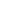 